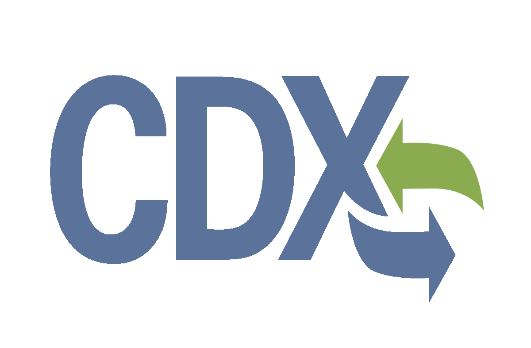 Table of ContentsTable of Contents	iList of Exhibits	ii1	Introduction	11.1	Purpose	11.2	Application Support	12	eCSF XML File Creation	22.1	File Creation Dos and Don’ts	22.2	Preliminary Questions	22.3	Product Properties	52.4	Box 2 - Producers and Product Repackaging Sites	82.5	Manufacturing Sites and Component Suppliers	92.6	Components	112.7	Certification of Approving Official	162.8	System Tags	183	Appendix A – Valid Country Names	214	Appendix B – Valid State Codes	295	Appendix C - Definitions, Acronyms, and Abbreviations	31List of ExhibitsExhibit 2-1: Table of Preliminary Questions XML Tags	5Exhibit 2-2: Table of Product Properties XML Tags	8Exhibit 2-3: Table of Certification of Approving Official XML Tags	9Exhibit 2-4: Table of Manufacturing Sites and Component Suppliers XML Tags	11Exhibit 2-5: Table of Component XML Tags	16Exhibit 2-6: Table of Certification of Approving Official XML Tags	17Exhibit 2-7: Table of System XML Tags	18IntroductionThe United States Environmental Protection Agency (EPA) Office of Pesticide Programs (OPP) developed the electronic Confidential Statement of Formulation (eCSF) application within the Central Data Exchange’s (CDX) Pesticide Submission Portal (PSP). The eCSF application provides pesticide registrants the option to create EPA Form 8570-4 in an Extensible Markup Language (XML) format that can be easily updated and reused by registrants and more efficiently reviewed by EPA. Use of the eCSF application and corresponding XML format is not compulsory at this time.Please refer to the following resources for additional information:Central Data ExchangePesticide Submission PortalPurposeThis document provides pesticide registrants guidance on how to construct an XML file that is both acceptable for use in the eCSF application and submitable to EPA through PSP.Application SupportAssistance is available by contacting the CDX Help Desk (CDXHD) using one of the following options:By Telephone:Person-to-person telephone support is available from 8:00 am to 6:00 pm eastern standard time/eastern daylight time (EST/EDT). Call the CDXHD’s toll-free line at (888) 890-1995 or +1 (970) 494-5500 for international callers.By Email:Send an email to helpdesk@epacdx.net with “Technical Support” in the ‘Subject’ line.By Chat:Select the ‘Chat with the CDX Help Desk’ link on the ‘Contact Us’ screen to initiate a live chat with a CDXHD agent.By Contact Form:Enter information in the text fields under the ‘Contact Form’ section of the ‘Contact Us’ screen.By Website:Users can contact the CDXHD from the ‘Contact Us’ screen at https://cdx.epa.gov/Contact and read the help section at https://cdx.epa.gov/Help.eCSF XML File CreationAn XML file in the eCSF format may be submitted via PSP regardless of how the file was created. It is highly recommended, but not required, that pesticide registrants utilize the eCSF builder application to ensure the file is properly formatted and validated.The following subsections detail how to create a complete eCSF XML file.File Creation Dos and Don’ts Do use the preferred file naming convention of ‘[EPA Registration Number]_[Basic/Alternate]_[Date Signed].xml’.  For example, ‘98765-1_Basic_10102016.xml’Do not use “&”, “<”, and “>” within field values. Do use characters in the ‘UTF-8’ character set. Commonly used characters that are not part of the ‘UTF-8’ character set include: ™, ®, ©, em dash, and en dash. Do use starting and end commands for each XML section.Do use starting and end commands for each XML element. The applications use the value between these commands as the data element.Do format XML tags exactly as described in the below sections of this document. XML tags are case sensitive and will not be accureately interpreted by eCSF and PSP applications when improperly formatted.Do upload outside created XML files into the eCSF application and navigate through all screens to ensure that the XML file is properly formatted and no validation errors are present.Preliminary QuestionsThis section of the XML corresponds to the fields located on the ‘Preliminary Questions’ screen within the eCSF application.Tips:A <RepackActiveList> section is required to pass validation for 100% repackaged productsThe <ActiveIngredientRepackPdfInfo> tag is used by the eCSF application and is not required to be in a submissionPreliminary Questions XML TagsExhibit 2-1: Table of Preliminary Questions XML TagsProduct PropertiesThis section of the XML corresponds to the fields located on the ‘Product Properties’ screen within the eCSF application.Tips:The <ProductProperties> section is not required for 100% repack products (i.e., <Repack> is ‘True’) and may be exluded from an XML file in that case. The below listed validations assume file is for a non-repack product.Product Properties XML TagsExhibit 2-2: Table of Product Properties XML TagsBox 2 - Producers and Product Repackaging SitesThis section of the XML corresponds to the fields located on the ‘Box 2 - Producers and Product Repackaging Site’ screen within the eCSF builder application.Box 2 - Producers and Product Repackaging Sites XML TagsExhibit 2-3: Table of Certification of Approving Official XML TagsManufacturing Sites and Component SuppliersThis section of the XML corresponds to the fields located on the ‘Box 11 – Manufacturing Sites and Component Suppliers’ screen within the eCSF builder application.Tips:‘Manufacturing Site’ and ‘Component Supplier’ entries must be linked to a ‘Component’ entry using the <RelatedComponents> and <ComponentId> XML tags to be displayed in the PDF rendering.At least one (1) ‘Manufacturing Site’ or ‘Component Supplier’ (i.e., <SitesAndSuppliers> section) is required for non-repack products. This section is not required for 100% repack products (i.e., <Repack> is ‘True’) and may be exluded from an XML file in that case. The below listed validations assume file is for a non-repack product.Manufacturing Sites and Component Suppliers XML TagsExhibit 2-4: Table of Manufacturing Sites and Component Suppliers XML TagsComponentsThis section of the XML corresponds to the fields located on the ‘Preliminary Questions’ screen within the eCSF builder application.Tips:‘Manufacturing Site’ and ‘Component Supplier’ entries must be linked to a ‘Component’ entry using the <RelatedComponents> and <ComponentId> XML tags to be displayed in the PDF rendering.At least one (1) component (i.e., <Components> section) is required for non-repack products. This section is not required for 100% repack products (i.e., <Repack> is ‘True’) and may be exluded from an XML file in that case. The below listed validations assume file is for a non-repack product.Component XML TagsExhibit 2-5: Table of Component XML TagsCertification of Approving OfficialThis section of the XML corresponds to the fields located on the ‘Certification of Approving Official’ screen within the eCSF builder application.Certification of Approving Official XML TagsExhibit 2-6: Table of Certification of Approving Official XML TagsSystem TagsThis section of the XML corresponds to fields that are applicable to the entire application.System Tags XML TagsExhibit 2-7: Table of System XML TagsNon 100% Repack Example<PreliminaryQuestions>        <ProductName>A Test Pesticide Product</ProductName>        <NameOfApplicant>CDX TESTING COMPANY</NameOfApplicant>        <AddressOfApplicant>            <AddressLine1>1 Main Street</AddressLine1>            <AddressLine2>Suite 300</AddressLine2>            <City>Crystal City</City>            <ProvinceOrState>VA</ProvinceOrState>            <Country>UNITED STATES</Country>            <PostalCodeOrZIP>57350</PostalCodeOrZIP>        </AddressOfApplicant>        <PMRARegistration>False</PMRARegistration>        <EPARegistration>True</EPARegistration>        <PMRAFormulation>0</PMRAFormulation>        <PMRAVersion>0</PMRAVersion>        <CompanyNumber>222</CompanyNumber>        <regNo>98765-1</regNo>        <EPABasicFormulation>False</EPABasicFormulation>        <ProductManagerTeamNumber>5</ProductManagerTeamNumber>        <EPAAlternateFormulation>1</EPAAlternateFormulation>        <PmraRepack>False</PmraRepack>        <PMRACSPSConfidential>False</PMRACSPSConfidential>        <ProductType>tgai</ProductType>        <Isp>False</Isp>        <Microbial>False</Microbial>        <FoodUses>True</FoodUses>        <ApplyingForClearanceOfInert>False</ApplyingForClearanceOfInert>        <DateReceived></DateReceived>        <RepackInfo>            <RepackActiveList/>        </RepackInfo>    </PreliminaryQuestions>100% Repack Example<PreliminaryQuestions>        <ProductName>A Repack Product</ProductName>        <NameOfApplicant>AndyTest</NameOfApplicant>        <AddressOfApplicant>            <AddressLine1>123 Street</AddressLine1>            <AddressLine2>Suite 5</AddressLine2>            <City>Lafayette</City>            <ProvinceOrState>LA</ProvinceOrState>            <Country>UNITED STATES</Country>            <PostalCodeOrZIP>70506</PostalCodeOrZIP>        </AddressOfApplicant>        <PMRARegistration>False</PMRARegistration>        <EPARegistration>True</EPARegistration>        <PMRAFormulation>0</PMRAFormulation>        <PMRAVersion>0</PMRAVersion>        <CompanyNumber>222</CompanyNumber>        <regNo>222-123</regNo>        <EPABasicFormulation>False</EPABasicFormulation>        <EPAAlternateFormulation>1</EPAAlternateFormulation>        <PmraRepack>True</PmraRepack>        <OriginalProductRegNo>10324-224</OriginalProductRegNo>        <PMRACSPSConfidential>False</PMRACSPSConfidential>        <ProductType>manufacturingUseProduct</ProductType>        <DateReceived></DateReceived>        <RepackInfo>            <ActiveIngredientRepackPdfInfo>1-Decanaminium, N-decyl-N,N-dimethyl-, chloride?6|Pentanedial?24</ActiveIngredientRepackPdfInfo>            <OriginalProductName>MAQUAT 1010N-24-A</OriginalProductName>            <RepackActiveList>                <RepackActive>                    <Name>1-Decanaminium, N-decyl-N,N-dimethyl-, chloride</Name>                    <Percent>6</Percent>                </RepackActive>                <RepackActive>                    <Name>Pentanedial</Name>                    <Percent>24</Percent>                </RepackActive>            </RepackActiveList>        </RepackInfo>    </PreliminaryQuestions>Appendix A – Valid Country NamesAppendix B – Valid State CodesAppendix C - Definitions, Acronyms, and AbbreviationsXML TagApplication Field Name or DescriptionData TypeRules and Validations<PreliminaryQuestions><PreliminaryQuestions><PreliminaryQuestions><PreliminaryQuestions><ProductName>Product Name - Box 3String (255)RequiredCannot match an existing product name when 'Reg. No./File Symbol - Box 4' (<RegNo>) is null<NameOfApplicant>Name of Applicant/RegistrantString (255)Required<AddressOfApplicant><AddressOfApplicant><AddressOfApplicant><AddressOfApplicant><AddressLine1>AddressString (255)Required<AddressLine2>Address Cont.String (255)Optional<City>CityString (255)Required<ProvinceOrState>StateString (255)RequiredMust be a value in approved list of states<Country>CountryString (255)RequiredMust be ‘United States’<PostalCodeOrZIP>ZIP CodeString (255)Required Must be in either the '#####' or '#####-####' format</AddressOfApplicant></AddressOfApplicant></AddressOfApplicant></AddressOfApplicant><CompanyNumber>Company #String (255)Required <RegNo>Reg. No./File Symbol - Box 4String (255)Required when <Repack> is ‘True’Optional when <Repack> is ‘False’<EPABasicFormulation>EPA Formulation - Box A Valid values include:TrueFalseRequired<EPAAlternateFormulation>Alternate Formulation NumberString (255)Required when <EPABasicFormulation> is 'False'Must be an integer<ProductManagerTeamNumber>EPA Product Manager/Team Number - Box 5String (255)Optional<Repack>Is this product a 100% Repack?Valid values include:TrueFalseRequired<OriginalProductRegNo>Registration Number for the Repackaged ProductString (255)Required when <Repack> is 'True'The entered number must be for a registered, active product<ProductType>What is the product type?Valid values include:tgaimanufacturingUseProductepRequired<Isp>Is this an Integrated Systems Product (ISP)?Valid values include:TrueFalseOptional when <ProductType> is 'MUP' and/or when <Repack> is 'True'; otherwise required<Microbial>Is product microbial?Valid values include:TrueFalseOptional when <Repack> is 'True'; otherwise required<FoodUses>Does product have food uses?Valid values include:TrueFalseOptional when <Repack> is 'True'; otherwise required<ApplyingForClearanceOfInert>Applying for Inert Clearance? Valid values include:TrueFalseOptional when <Repack' is 'True'; otherwise required<RepackInfo><RepackInfo><RepackInfo><RepackInfo><OriginalProductName>The name of the repackaged product (only displayed on rendered PDF)String (255)Required when <Repack> is 'True'<RepackActiveList><RepackActiveList><RepackActiveList><RepackActiveList><RepackActive><RepackActive><RepackActive><RepackActive><Name>The chemical name for an Active Ingredient in a repackaged product  (only displayed on rendered PDF)String (255)At least one <RepackActive> set comprised of <Name> and <Percent> fields is required when <Repack> is 'True'<Percent>The percent purity for an Active Ingredient in a repackaged product  (only displayed on rendered PDF)String (255)At least one <RepackActive> set comprised of <Name> and <Percent> fields is required when <Repack> is 'True'</RepackActive></RepackActive></RepackActive></RepackActive></RepackActiveList></RepackActiveList></RepackActiveList></RepackActiveList></RepackInfo></RepackInfo></RepackInfo></RepackInfo></PreliminaryQuestions></PreliminaryQuestions></PreliminaryQuestions></PreliminaryQuestions>XML TagApplication Field Name or DescriptionData TypeRules/Validation/Format<ProductProperties><ProductProperties><ProductProperties><ProductProperties><FormulationType>Formulation Type CodeValid values include:Solid LiquidGasPlant Incorporated ProtectantRequired<IsImpregnatedMaterial>Is this an impregnated material?Valid values include:TrueFalseRequired when 'FormulationType' is 'Solid'<Pressure>Is the product under pressure?Valid values include:TrueFalseRequired when 'FormulationType' is 'Liquid'<containSubstrate>Does this product contain substrate/towelette/wipe?Valid values include:TrueFalseRequired when 'FormulationType' is 'Liquid'<TissueType>Tissue TypeValid values include:Whole PlantLeafKernel (Seed)RootOtherOptionalOnly applicable when 'FormulationType' is 'Plant Incorporated Protectant'<TissueTypeOther>Specify Other Tissue TypeString (255)Required when 'TissueType' is 'Other'<WaterSoluble>Is this a water soluble package?Valid values include:TrueFalseOptionalOnly applicable when 'FormulationType' is 'Solid' or 'Liquid'<WeaveCount>Weave CountString (255)Required when 'containSubstrate' is 'True'<WeaveSize>Weave Size String (255)Required when 'containSubstrate' is 'True'<MaterialType>Material Type String (255)Required when 'FormulationType' is 'Plant Incorporated Protectant'<InkType>Ink Type String (255)Required when 'FormulationType' is 'Solid' or 'Liquid'  and "'WaterSoluble' is 'True'<FilmType>Film TypeString (255)Required when 'FormulationType' is 'Solid' or 'Liquid'  and "'WaterSoluble' is 'True'<IsPetCollar>This product is a pet collarValid values include:TrueFalseOptionalOnly applicable when 'FormulationType' is 'Solid'<IsEarTag>This product is an ear tag Valid values include:TrueFalseOptionalOnly applicable when 'FormulationType' is 'Solid<PlasticType>Plastic TypeString (255)Optional Only applicable when 'IsPetCollar' and/or 'IsEarTag' is/are 'True'<Viscosity>ViscosityString (255)OptionalMust be a number<ViscosityUnits>Viscosity UnitsValid values include:mPa(s) 1cP1St1cStRequired when <Viscosity> is not null<DensityNotApplicable>Check if Density is N/AValid values include:TrueFalseRequiredShould only be ‘True’ when <FormulationType> is ‘Plant Incorporated Protectant’RequiredShould only be ‘True’ when <FormulationType> is ‘Plant Incorporated Protectant’<DensityRangeFlag>Is there a Density range?Valid values include:TrueFalseRequired when <DensityNotApplicable> is 'False'<DensityComments>Reason Density is N/AString (255)Required when <DensityNotApplicable> is 'True'Required when <DensityNotApplicable> is 'True'<Density><Density><Density><Density><Density><From>Used for both the ‘Lower Limit' and 'Density' fields (depending on the <DensityRangeFlag> value)String (255)Required when <DensityNotApplicable> is 'False'Must be less than the entered density <To> valueMust be a number<To>Upper LimitString (255)Required when <DensityNotApplicable> is 'False' and 'DensityRangeFlag' is 'True'Must be greater than the entered density <From> valueMust be a number</Density></Density></Density></Density><DensityUnits>Density UnitValid values include:kilograms per cubic meter (kg/m^3)grams per cubic centimeter (g/cm^3)kilograms per liter (kg/L)grams per milliliter (g/mL pounds per cubic foot(lb/ft^3)pounds per US gallon (ppg)N/A (Specific Gravity)Required when <DensityNotApplicable> is 'False'<Temperature>@TemperatureString (255)Required when <DensityNotApplicable> is 'False'Must be a number<TemperatureUnits>Temperature UnitValid options include:FCRequired when <DensityNotApplicable> is 'False'<pHNotApplicable>Check if pH is N/AValid values include:TrueFalseRequired<phRangeComments>Reason pH is N/AString (255)Required when <pHNotApplicable> is 'True'<phRangeFlag>Is there a pH range?Valid values include:TrueFalseRequired when <pHNotApplicable> is ‘False’<pHRange><pHRange><pHRange><pHRange><From>Used for both the ‘Lower Limit' and ‘pH’ fields (depending on the 'phRangeFlag' value)String (255)Required when <pHNotApplicable> is 'False'Must be between ‘0’ and ‘14’Must be less than the entered pH <To> valueMust be a number<To>Upper LimitString (255)Required when <pHNotApplicable> is 'False' and 'Is there a pH range?' is 'TrueMust be between ‘0’ and ‘14’Must be greater than the entered pH <From> valueMust be a number</pHRange></pHRange></pHRange></pHRange><phPhase>PhaseValid values include:NeatDispersionEmulsionSolutionOptional<FlashPointApplicable>Does Flash Point apply?Valid values include:TrueFalseRequired<FlashPoint>Flash Point ValueString (255)Required when 'FlashPointApplicable' is 'True'Must be a number<FlashPointUnits>Flash Point UnitValid options include:FCRequired when 'FlashPointApplicable' is 'True'<FlashPointComments>String (255)Required when 'FlashPointApplicable' is 'False'<flameExtensionApplicable>Does Flame Extension apply?Valid values include:TrueFalseRequired<FlameExtension>Flame Extension (Inches)String (255)Required when 'flameExtensionApplicable' is 'True'Must be a number<FlameExtensionComments>Reason Flame Extension is N/AString (255)Required when 'flameExtensionApplicable' is 'False'</ProductProperties></ProductProperties></ProductProperties></ProductProperties>XML TagApplication Field Name or DescriptionData TypeRules/Validation/Format<Producers><Producers><Producers><Producers><ProducerId>Unique identifier for a producer or repackaging site. This item is not displayed in the builder application nor the rendered PDF.String (255)Required<ProducerName><AddressLine1>AddressString (255)Required<AddressLine2>Address Cont.String (255)Optional<City>CityString (255)Required<ProvinceOrState>StateString (255)Required when <Country> is 'United States’Must be a value in the approved list of states when <Country> is 'United States’<Country>CountryString (255)RequiredMust be a value in the approved list of countries<PostalCodeOrZIP>ZIP CodeString (255)Required when <Country> is 'United States’Must be in either the '#####' or '#####-####' format when <Country> is 'United States’<EstablishmentNumber>String (255)<Name>String (255)<PhoneNumber>Phone NumberString (255)RequiredMust be in the '(###) ###-####' format</Producers></Producers></Producers></Producers>XML TagApplication Field Name or DescriptionData TypeData TypeRules/Validation/Format<SitesAndSuppliers><SitesAndSuppliers><SitesAndSuppliers><SitesAndSuppliers><SitesAndSuppliers><SiteSupplierId>Unique identifier for a site/supplier. This item is not displayed in the builder application nor the rendered PDFString (255)String (255)Required<SupplierType>Supplier TypeValid values include:Manufacturing SiteComponent SupplierValid values include:Manufacturing SiteComponent SupplierRequired<AddressNotApplicable>Address Not ApplicableValid values include:TrueFalseValid values include:TrueFalseOptional<AddressNotApplicableJustification>Reason Why Address is N/AString (255)String (255)Required when <AddressNotApplicable> is 'True'<Name>Site/Supplier NameString (255)String (255)Required<SitesAndSuppliersAddress><SitesAndSuppliersAddress><SitesAndSuppliersAddress><SitesAndSuppliersAddress><SitesAndSuppliersAddress><AddressLine1><AddressLine1>AddressString (255)Required when <AddressNotApplicable> is  'False'Required when <AddressNotApplicable> is  'False'<AddressLine2><AddressLine2>Address Cont.String (255)OptionalOptional<City><City>CityString (255)Required when <AddressNotApplicable> is  'False'Required when <AddressNotApplicable> is  'False'<ProvinceOrState><ProvinceOrState>StateString (255)Required when <Country> is 'United States’ and <AddressNotApplicable> is  'False'Must be a value in the approved list of states when <Country> is 'United States’Required when <Country> is 'United States’ and <AddressNotApplicable> is  'False'Must be a value in the approved list of states when <Country> is 'United States’<Country><Country>CountryString (255)Required when <AddressNotApplicable> is  'False'Must be a value in the approved list of countriesRequired when <AddressNotApplicable> is  'False'Must be a value in the approved list of countries<PostalCodeOrZIP><PostalCodeOrZIP>ZIP CodeString (255)Required when <Country> is 'United States’ and <AddressNotApplicable> is  'False'Must be in either the '#####' or '#####-####' format when <Country> is 'United States’Required when <Country> is 'United States’ and <AddressNotApplicable> is  'False'Must be in either the '#####' or '#####-####' format when <Country> is 'United States’</SitesAndSuppliersAddress></SitesAndSuppliersAddress></SitesAndSuppliersAddress></SitesAndSuppliersAddress></SitesAndSuppliersAddress><CompanyCode><RelatedComponents><RelatedComponents><RelatedComponents><RelatedComponents><RelatedComponents><ComponentId>Unique identifier for components related to a site/supplier. This item is not displayed in the builder application nor the rendered PDFString (255)String (255)Must match a corresponding <SiteSupplierId> value </RelatedComponents></RelatedComponents></RelatedComponents></RelatedComponents></RelatedComponents><LinkedTradeName>Used to associate a specific ‘Trade Name’ for a linked component to a site/supplierString (255)String (255)</SitesAndSuppliers></SitesAndSuppliers></SitesAndSuppliers></SitesAndSuppliers></SitesAndSuppliers>XML TagApplication Field Name or DescriptionData TypeRules/Validation/Format<Components><Components><Components><Components><ComponentId>Unique identifier for a component. This item is not displayed in the builder application nor the rendered PDFRequired<Active>Component TypeValid values include:TrueFalseRequired<Inert>Component TypeValid values include:TrueFalseRequired<Impurity>Component TypeValid values include:TrueFalseRequired<Dye>Component TypeValid values include:TrueFalseRequired<Fragrance>Component TypeValid values include:TrueFalseRequired<Fertilizer>Component TypeValid values include:TrueFalseRequired<Towelette>Component TypeValid values include:TrueFalseRequired<WaterSolublePackagingMaterial>Component TypeValid values include:TrueFalseRequired<WaterSolublePackagingInkType>Component TypeValid values include:TrueFalseRequired<AlternateActive>Component TypeValid values include:TrueFalseRequiredCan only be 'True' when <Active> is also 'True'<AlternateActiveParent>Add Alternate Source forRequired when <AlternateActive> is 'True'Must match the <ComponentId> for the parent AI<RegisteredActiveIngredient>Is this a registered active ingredient?Valid values include:TrueFalseRequired when <Active> is 'True'Must be 'True' when <AlternateActive> is 'True'<RegOrSubNo>Reg. No. - Box 12Required when <RegisteredActiveIngredient> is 'True'Required when <AlternateActive> is 'True'Optional when <RegisteredActiveIngredient> is null and <ProductType> is ‘tgai'Optional when <Inert> is 'True’<CommonName>Common Name (ISO Proposed or Accepted) - Box 10Required when <Towelette>, <WaterSolublePackagingMaterial>, or <WaterSolublePackagingInkType> are 'True' Optional for all other component types<ChemicalName>Chemical Name - Box 10Required<OverrideChemicalName>Override Chemical NameValid values include:TrueFalseOptional when <Active> and <Inert> are ‘True’Not applicable to other component types<ReasonForChemicalNameOverride>Reason for Chemical Name OverrideRequired when <OverrideChemicalName> is 'True'<pcCode>PC Code - Box 10Optional when <Active> and/or <AlternateActive> is 'True'Not applicable to other component types<CASNumber>CASRN - Box 10Required when <Towelette>, <WaterSolublePackagingMaterial>, or <WaterSolublePackagingInkType> are 'True' Optional for all other component types<Mixture>Is this Inert component a mixture?Valid values include:TrueFalseRequired when <Inert> is 'True’<ContainsNitrogen>Contains Nitrogen?Valid values include:TrueFalseRequired when <Fertilizer> is 'True’<Nitrogen>Maximum Nitrogen Percentage Tested - Box 10Required when <ContainsNitrogen> is 'True’<TradeName>Trade Name - Box 10Up to ten (10) may be added per componentOnly one (1) may be added to an Inert component when <Mixture> is 'True'Cannot be duplicated within the same component or across componentsRequired when 'Towelette', <WaterSolublePackagingMaterial>, or <WaterSolublePackagingInkType> are 'True' Optional when <Active>, 'Inert, <Dye>, <Fragrance>, or <Fertilizer> are 'True'<Purity>% Purity - Box 10Cannot be zero (0)Required when <Active>, <Inert>, or <Fertilizer> are 'True'Optional when <Dye> or <Fragrance> is 'True'When <AlternateActive> is 'True' the value must equal the <Purity> for the 'AlternateActiveParent'Must be '100' when <Mixture> is 'True'<Amount>Amount - Box 13aCannot be zero (0)Required when <Active>,  <AlternateActive>, 'Inert, <Dye>, <Fragrance>, or <Fertilizer> are 'True'Optional when <Impurity> is 'True'<PercentW>% Weight / Total Weight - Box 13bCannot be zero (0)Required when <Active>,  <AlternateActive>, 'Inert, <Dye>, <Fragrance>, or <Fertilizer> are 'True'Optional when <Impurity> is 'True'When <AlternateActive> is 'True' the value must equal the 'PercentW' for the 'AlternateActiveParent'<NominalPerc>% Nominal - Box 13bOptional when <Active>,  <AlternateActive>, <Inert> , <Fragrance>, or <Fertilizer> are 'True'When <AlternateActive> is 'True' the value must equal the 'NominalPerc' for the 'AlternateActiveParent'<LCLPerc>% Lower Certified Limit - Box 14bOptional  when <Active>,  <AlternateActive>, 'Inert, <Dye>, <Fragrance>, or <Fertilizer> are 'True'When <AlternateActive> is 'True' the value must equal the 'LCLPerc' for the 'AlternateActiveParent'<LCLPercNominal>% Lower Certified Limit - Box 14b (Nominal)Optional  when <Active>, <Inert>, <Fragrance>, or <Fertilizer> are 'True'<UCLPerc>% Upper Certified Limit - Box 14aOptional  when <Active>, <Inert>, <Fragrance>, or <Fertilizer> are 'True'<UCLPercNominal>% Upper Certified Limit - Box 14a (Nominal)Optional  when <Active>, <Inert>, <Fragrance>, or <Fertilizer> are 'True'<ExpandedCertifiedLimits>Request Wider Certified LimitsValid values include:TrueFalseOptional  when <Active>, 'Inert, <Dye>, <Fragrance>, or <Fertilizer> are 'True'<CertifiedLimitsJustification>Justification for Wider Certified LimitsRequired when 'ExpandedCertifiedLimits' is 'True'<PurposeInFormulation>Purpose in Formulation - Box 15Required when <Active>,  <AlternateActive>, 'Inert, <Dye>, <Fragrance>, '<Fertilizer>, 'Towelette', 'WaterSolublePackagingMaterial', or 'WaterSolublePackagingInkType' is 'True'Only one value allowed per componentWhen <Active> or <AlternateActive> is 'True' must be 'Active Ingredient'When <Dye> is 'True' must be 'Dye/Coloring Agent/Colorant/Pigment'When <Fragrance> is 'True' must be <Fragrance>When 'Fertilizer is 'True' must be <Fertilizer><Nano>Is this component a Nanomaterial?Valid values include:TrueFalseRequired when <Active>,  <AlternateActive>, <Inert>, <Impurity>,  <Dye>, <Fragrance> is 'True'When <AlternateActive> is 'True' the value must equal the 'Nano' for the 'AlternateActiveParent'<CultureCollectionDeposit>Culture Collection Deposit - Box 10Optional when <Active> is 'True' and 'Microbial' is 'True<Potency>Potency - Box 10Optional when <Active> is 'True' and 'Microbial' is 'True<Viability>Viability - Box 10Optional when <Active> is 'True' and 'Microbial' is 'True<OtherInfo>Other InformationOptional when <Active>, <Inert>, <Impurity>, <Dye>, <Fragrance>, '<Fertilizer> is 'True'<SiteSupplierId>Related Sites & SuppliersUsed to link a site/supplier to a componentAll components in a 'Basic Formulation' product are only allowed to be related to one 'Site/Supplier'All components must have a related site/supplier except Impurities. Optional when <ProductType> is 'tgai'Registered Active components may only be associated with a Component Supplier. (EUP/MP)Unregistered Active components may only be associated with a single Manufacturing Site. (EUP/MP)<PrimarySupplierId>Primary Site/SupplierUsed to indicate the Site/Suppler that prints to the main form of the PDF rendering. All others print on addendum pages. Must match a <SiteSupplierId> value for the componentOnly one (1) per component allowed<Blended>Not displayedValid values include:TrueFalseRequired when <Active> or <AlternateActive> is 'True'<ChemicalName>Active Ingredient Name (Blended Chemical List)Required in Blended Chemical List when <Blended> is 'True'<PcCode>Not displayed (Blended Chemical List)Required in Blended Chemical List when <Blended> is 'True'<Casrn>Not displayed (Blended Chemical List)Required in Blended Chemical List when <Blended> is 'True'<PercentW>% Weight / Total Weight - Box 13b (Blended Chemical List)Required in Blended Chemical List when <Blended> is 'True'<LowerLimit>% Lower Certified Limit - Box 14b (Blended Chemical List)Required in Blended Chemical List when <Blended> is 'True'<UpperLimit>% Upper Certified Limit - Box 14a (Blended Chemical List)Required in Blended Chemical List when <Blended> is 'True'<OriginalWeight>Not displayed (Blended Chemical List) Required in Blended Chemical List when <Blended> is 'True'<UpperCertifiedLimitExpressed>% Upper Certified Limit - Expressed (Blended Chemical List)Required in Blended Chemical List when <Blended> is 'True'<NominalExpressed>% Nominal - Expressed (Blended Chemical List)Required in Blended Chemical List when <Blended> is 'True'<LowerCertifiedLimitExpressed>% Lower Certified Limit - Expressed (Blended Chemical List)Required in Blended Chemical List when <Blended> is 'True'XML TagApplication Field Name or DescriptionData TypeRules/Validation/Format<CertificationOfApprovingOfficial><CertificationOfApprovingOfficial><CertificationOfApprovingOfficial><CertificationOfApprovingOfficial>PositionTitleOfApprovingOfficialPosition Title - Box 19RequiredNameOfApprovingOfficialName - Box 16RequiredSignatureSignature - Box 18 RequiredCertificationI certify that all the information contained within this form is true and complete.Required<AddressLine1>AddressString (255)Required<AddressLine2>Address Cont.String (255)Optional<City>CityString (255)Required<ProvinceOrState>StateString (255)RequiredMust be a value in approved list of states<Country>CountryString (255)RequiredMust be “United States<PostalCodeOrZIP>ZIP CodeString (255)Required Must be in either the '#####' or '#####-####' formatDateDate - Box 21RequiredMust be in ‘mm/dd/yyyy’ formatCannot be a future datePhoneNumberPhone Number - Box 20RequiredMust be in the '(###) ###-####' formatFaxFax NumberOptionalMust be in the '(###) ###-####' formatEmailEmail AddressRequiredMust be in the ‘user@domain’ format (e.g., user@domain.com)</CertificationOfApprovingOfficial></CertificationOfApprovingOfficial></CertificationOfApprovingOfficial></CertificationOfApprovingOfficial>XML TagApplication Field Name or DescriptionData TypeRules/Validation/Format<ReviewPreliminaryQuestions>Mark for Registrant Review (‘Preliminary Questions’ screen)<ReviewProductProperties>Mark for Registrant Review (‘Product Properties’ screen)<ReviewProducers>Mark for Registrant Review (‘Box 2 - Producers and Product Repackaging Sites’ screen)<ReviewSiteSuppliers>Mark for Registrant Review (‘Manufacturing Sites and Component Suppliers’ screen)<ReviewComponents>Mark for Registrant Review (‘Components’ screen)<ReviewCertification>Mark for Registrant Review (‘Certification of Approving Official’ screen)<TotalWeight><totalPercentW><ReviewerComments><XslVersion>Country Name/CodeARUBAANTIGUA AND BARBUDAAFGHANISTANALGERIAAZERBAIJANALBANIAARMENIAANDORRAANGOLAAMERICAN SAMOAARGENTINAAUSTRALIAASHMORE AND CARTIER ISLANDSAUSTRIAANGUILLAANTARCTICABAHRAINBARBADOSBOTSWANABERMUDABELGIUMBAHAMASBANGLADESHBELIZEBOSNIA AND HERZEGOVINABOLIVIABURMABENINBELARUSSOLOMON ISLANDSNAVASSA ISLANDBRAZILBASSAS DA INDIABHUTANBULGARIABOUVET ISLANDBRUNEIBURUNDICANADACAMBODIACHADSRI LANKACONGOZAIRECHINACHILECAYMAN ISLANDSCOCOS (KEELING) ISLANDSCAMEROONCOMOROSCOLOMBIANORTHERN MARIANA ISLANDSCORAL SEA ISLANDSCOSTA RICACENTRAL AFRICAN REPUBLICCAPE VERDECOOK ISLANDSCYPRUSDENMARKDJIBOUTIDOMINICAJARVIS ISLANDDOMINICAN REPUBLICECUADOREGYPTIRELANDEQUATORIAL GUINEAESTONIAERITREAEL SALVADORETHIOPIAEUROPA ISLANDCZECH REPUBLICFRENCH GUIANAFINLANDFIJIFALKLAND ISLANDS (ISLAS MALVINAS)FEDERATED STATES OF MICRONESIAFAROE ISLANDSFRENCH POLYNESIABAKER ISLANDFRANCEFRENCH SOUTHERN AND ANTARCTIC LANDSGAMBIA, THEGABONGEORGIAGHANAGIBRALTARGRENADAGUERNSEYGREENLANDGERMANYGLORIOSO ISLANDSGUADELOUPEGUAMGREECEGUATEMALAGUINEAGUYANAGAZA STRIPHAITIHONG KONGHEARD ISLAND AND MCDONALD ISLANDSHONDURASHOWLAND ISLANDCROATIAHUNGARYICELANDINDONESIAMAN, ISLE OFINDIABRITISH INDIAN OCEAN TERRITORYCLIPPERTON ISLANDISRAELITALYIRAQJAPANJERSEYJAMAICAJAN MAYENJORDANJOHNSTON ATOLLJUAN DE NOVA ISLANDKENYAKYRGYZSTANKINGMAN REEFKIRIBATIKOREA, REPUBLIC OFCHRISTMAS ISLANDKUWAITKAZAKHSTANLAOSLEBANONLITHUANIALIBERIASLOVAKIAPALMYRA ATOLLLIECHTENSTEINLESOTHOLUXEMBOURGLATVIALIBYAMADAGASCARMARTINIQUEMACAUMOLDOVAMAYOTTEMONGOLIAMONTSERRATMALAWIMACEDONIAMALIMONACOMOROCCOMAURITIUSMIDWAY ISLANDSMAURITANIAMALTAOMANMALDIVESMONTENEGROMEXICOMALAYSIAMOZAMBIQUENEW CALEDONIANIUENORFOLK ISLANDNIGERVANUATUNIGERIANETHERLANDSNORWAYNEPALNAURUSURINAMENETHERLANDS ANTILLESNICARAGUANEW ZEALANDPARAGUAYPITCAIRN ISLANDSPERUPARACEL ISLANDSSPRATLY ISLANDSPAKISTANPOLANDPANAMAPORTUGALPAPUA NEW GUINEATRUST TERRITORY OF THE PACIFIC ISLANDS (PALAU)GUINEA-BISSAUQATARREUNIONMARSHALL ISLANDSROMANIAPHILIPPINESPUERTO RICORUSSIARWANDASAUDI ARABIAST. PIERRE AND MIQUELONST. KITTS AND NEVISSEYCHELLESSOUTH AFRICASENEGALST. HELENASLOVENIASIERRA LEONESAN MARINOSINGAPORESOMALIASPAINSERBIAST. LUCIASVALBARDSWEDENSOUTH GEORGIA AND THE SOUTH SANDWICHSWITZERLANDUNITED ARAB EMIRATESTRINIDAD AND TOBAGOTROMELIN ISLANDTHAILANDTAJIKISTANTURKS AND CAICOS ISLANDSTOKELAUTONGATOGOSAO TOME AND PRINCIPETUNISIATURKEYTUVALUTAIWANTURKMENISTANTANZANIAUGANDAUNITED KINGDOMUKRAINEUNITED STATESBURKINAURUGUAYUZBEKISTANST. VINCENT AND THE GRENADINESVENEZUELABRITISH VIRGIN ISLANDSVIETNAMVIRGIN ISLANDSNAMIBIAWEST BANKWALLIS AND FUTUNAWESTERN SAHARAWESTERN SAMOASWAZILANDYEMENZAMBIAZIMBABWEState NamesAlabamaAlaskaAmerican SamoaArizonaArkansasCaliforniaColoradoConnecticutDelawareDist. of ColumbiaFloridaGeorgiaGuamHawaiiIdahoIllinoisIndianaIowaKansasKentuckyLouisianaMaineMarylandMarshall IslandsMassachusettsMichiganMicronesiaMinnesotaMississippiMissouriMontanaNebraskaNevadaNew HampshireNew JerseyNew MexicoNew YorkNorth CarolinaNorth DakotaNorthern MarianasOhioOklahomaOregonPalauPennsylvaniaPuerto RicoRhode IslandSouth CarolinaSouth DakotaTennesseeTexasUtahVermontVirginiaVirgin IslandsWashingtonAcronymFull NameCDXCentral Data ExchangeCDXHDCDX Help DeskeCSFElectronic Confidential Statement of FormulationEDTEastern Daylight TimeEPAUnited States Environmental Protection AgencyESTEastern Standard TimeOPPOffice of Pesticide ProgramsPDFPortable Document FormatPSPPesticide Submissions PortalUTFUnicode Transformation FormatXMLExtensible Markup Language